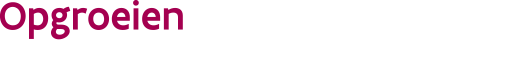 T Zorgtoeslag voor kinderen met een specifieke ondersteuningsbehoefte Medisch inlichtingenformulier
//////////////////////////////////////////////////////////////////////////////////////////////////////////////////////////////////persoonsgegevens van het kindAdministratieve gegevens.Ben je behandelend/GMD-houdend arts? Ja			 NeenBijzondere aanvraagprocedure
Is de levensprognose van het kind op korte termijn bedreigd? Ja			 NeenVoldoet het kind aan een van de volgende voorwaarden? Zware behandeling met gevolgen voor de immuniteit Belangrijke chirurgische ingreep in de loop van de zes maanden na de geboorte of een ongeval Hospitalisering of posttraumatische revalidatie in een instelling gedurende zes maanden Het kind geniet palliatieve verzorgingMedisch dossierProblematiekActieve problematiek
Medische voorgeschiedenisOpmerkingMedicatieChronisch
Acuut
OpmerkingHandelingenHuidige handelingen
Vorige handelingen
OpmerkingDiëtenOperaties en in de toekomst ingeplande ingrepenZiekenhuisopnames m.b.t. de problematiek waarvoor de zorgtoeslag wordt aangevraagdOpname in een conventie (bv. diabetesconventie)TherapieënGezichtsstoornissenHeeft het kind een gezichtsstoornis? Ja			 NeenWanneer werd voor het eerst een afwijking vastgesteld: 

Huidig onderzoek uitgevoerd op: 
ResultatenAndere afwijkingen (bijvoorbeeld nystagmus, cataract):GehoorWanneer werd voor het eerst een afwijking vastgesteld:  Gehoorprothese 	 Ja 	 Neen 	sinds: 

 Cochleair implantaat 	 Ja 	 Neen 	sinds: 

Laatste gehooronderzoek:
Tonaal liminair audiogram uitgevoerd: Ja Neen	Datum: 
	Datum: 
Spraakaudiometrie met prothese uitgevoerd:  Ja Neen	Datum: 
	Datum: ResultatenDatum: 

Datum: Specifieke testresultaten met betrekking tot deze zorgtoeslagaanvraagTaalonderzoek bij dyslexie, dysfasie, dyscalculieIntelligentieMotoriek bij DCD, dysorthographie, onhandigheid, dyspraxieNierfunctieCorLongenNeurologischTracheostomaGastrostoma (sondevoeding)Gedragsstoornissen en emotionele stoornissenTekorten in sociaal contactCommunicatieOpvallend beperkt en stereotiep gedragGEGEVENS artsDiagnoseStartdatumEinddatumBelangrijkDiagnoseStartdatumEinddatumBelangrijkMedicatiePosologieStartdatumEinddatumMedicatiePosologieStartdatumEinddatumHandelingStartdatumEinddatumHandelingStartdatumEinddatumType dieetStartdatumEinddatumBeschrijving ingreepGeplande datum van de ingreepStartdatumEinddatumAard van de conventieStartdatumBegindatumEinddatumFrequentiePlaats (indien relevant) LogopediePrivate praktijk Revalidatiecentrum School	 KinesitherapiePrivate praktijk Revalidatiecentrum PsychotherapiePrivate praktijk RevalidatiecentrumBegindatumEinddatumFrequentie Ergotherapie Thuisbegeleiding DiëtistRechteroogRechteroogLinkeroogLinkeroogEerste meetmomentTweede meetmomentEerste meetmomentTweede meetmomentGezichtsscherpte vóór correctieGezichtsscherpte na correctieGezichtsscherpte binoculair (na correctie)Gezichtsveld500 hz1000 hz2000 hzGemiddeldRechts zonder protheseLinks zonder protheseRechts met protheseLinks met prothese500 hz1000 hz2000 hzGemiddeldRechts zonder protheseLinks zonder protheseRechts met protheseLinks met protheseMeetinstrument (bv. CELF, RTOS)PercentielDatum van het testresultaatTaalbegripTaalproductieSpellingLeesvaardigheidMeetinstrumentTestresultaatTestresultaatTestresultaatDatum van het testresultaatOQOQOQOntwikkelingstest (bv. Bayley)Niet-taalgebonden testen (bv. WNV of Son-r)P IQV IQT IQIntelligentietest (bv. WppsiIII / WiscIII IQ, Wisc-CHC, Wisc-V)Meetinstrument (bv. Peabody)PercentielDatum van het testresultaatGlobaalHandvaardigheidBalvaardigheid (mikken en vangen)EvenwichtAnder: TestresultaatDatum van het testresultaatCreatinine (mg/dl)Klaring (ml/min)Sondages minder dan 3x/dag 3x/dag en meer vesicostoma vesico-appendicostoma transplantnier incontinentie nocturna incontinentie diurnaNyha-classificatie 1 2 3 4TestresultaatDatum van het testresultaatLongfunctie ESWVCTiffGross Motor Function Classification System (GMFCS) 1 2 3 4 5VanTotVanTotOogcontactOogcontactOogcontact Vluchtig Ontwijkend GeenSociale relaties met leeftijdsgenotenSociale relaties met leeftijdsgenoten Moeilijk Sociaal geïsoleerdSociale relaties met volwassenen en gezinsledenSociale relaties met volwassenen en gezinsleden Moeilijk Ondersteuning noodzakelijk voor kind en contextSociale relaties zijn quasi onmogelijkSociale relaties zijn quasi onmogelijk Ja NeenIs er spraakachterstand?Is er spraakachterstand? Ja NeenAantal maanden:Spreekt het kind verstaanbaar?Spreekt het kind verstaanbaar?Spreekt het kind verstaanbaar? Verstaanbaar Moeilijk verstaanbaar OnverstaanbaarEcholalieEcholalie Ja NeenIs communicatie mogelijk?Is communicatie mogelijk?Is communicatie mogelijk? Mogelijk, mits aanmoediging Weinig initiatief of interesse in gesprek Stereotiep, geen gesprek mogelijkWat is de aard van de communicatie?Wat is de aard van de communicatie?Wat is de aard van de communicatie? Verbaal en non-verbaal Enkel non-verbale communicatie Geen enkele communicatieIs er een sterk gestoorde mogelijkheid om tot relaties te komen met leeftijdsgenoten ten gevolge van taalproblematiek?Is er een sterk gestoorde mogelijkheid om tot relaties te komen met leeftijdsgenoten ten gevolge van taalproblematiek? Ja Neen Aandachtsstoornissen Onrustig of hyperactief Oppositioneel gedrag Verbaal agressief Fysiek agressief Oncontroleerbaar gedrag thuis en op school Fladderen, rocking Complexe rituele bewegingen

Het doorbreken van de dagelijkse routine zorgt voorHet doorbreken van de dagelijkse routine zorgt voorHet doorbreken van de dagelijkse routine zorgt voor Lichte weerstand Sterke weerstand PaniekInteressesInteressesInteresses Beperkt Geen SpecifiekeIs er residentiële opvang nodig omwille van het gedrag van het kind?Is er residentiële opvang nodig omwille van het gedrag van het kind? Ja Neen